Thank you for joining us as we Worship our LordJuly 18, 20219:45am Service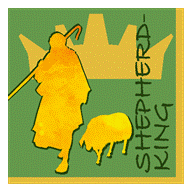 STEWARDSHIP NOTE. . . The Lord is not bribed by our giving.  Giving and serving flows from a faithful life that receives forgiveness and freely shares it.   LCMS website.Sunday, July 18, 2021Blended Noncommunion ServiceEIGHTH SUNDAY AFTER PENTECOSTPre-Service MusicWELCOMEOPENING SONG“It is Well”When peace like a river attendeth my wayWhen sorrows like sea billows rollWhatever my lot Thou hast taught me to sayIt is well, it is well with my soulCHROUS: It is well, with my soulIt is well, it is well with my soulMy sin-O the joy of this glorious thoughtMy sin not in part, but the wholeIs nailed to the crossAnd I bear it no morePraise the Lord, praise the Lord, O my soulCHORUSAnd Lord, haste the daywhen my faith shall be sightThe clouds be rolled back as a scrollThe trump shall resoundand the Lord shall descend“Even so” it is well with my soulCHORUSSHARING OF THE PEACEINVOCATIONPastor:	In the name of the Father and of the † Son and of the Holy Spirit.People:	Amen.CONFESSIONPastor:	Remember that you were once separated from Christ, having no hope and without God in the world.People:	But now in Christ Jesus we who once were far off have been brought near by the blood of Christ. For He Himself is our peace.Silence for reflection.Pastor:	Let us then confess our sins to God our Father.People:	Blessed are You, O Lord our God, King of the universe, for You have commanded us to confess our sins and yet have promised Your forgiveness. We therefore confess our sins, even those we are not aware of, those we have done and all that we have failed to do. By Your divine command, grant us Your forgiveness for the sake of the blood of our crucified and risen Shepherd, Jesus Christ, our Lord. Amen.ABSOLUTIONKYRIE                                                                                         (Spoken)Pastor:	In peace let us pray to the Lord.People:	Lord, have mercy.Pastor:	For the peace from above and for our salvation let us pray to the Lord.People:	Lord, have mercy.Pastor:	For the peace of the whole world, for the well-being of the Church of God, and for the unity of all let us pray to the Lord.People:	Lord, have mercy.Pastor:	For this holy house and for all who offer here their worship and praise let us pray to the Lord.People:	Lord, have mercy.Pastor:	Help, save, comfort, and defend us, gracious Lord.All:	Amen.SONG OF PRAISE“Make me a Servant”Make me a servant, humble and meekLord, let me lift up, those who are weak.And may the prayers of my heart always be;Make me a servant, make me a servant,Make me a servant, today.SALUTATIONPastor:  	The Lord be with you. People:	And also with you.PRAYER OF THE DAY Pastor:	Let us pray.Heavenly Father, though we do not deserve Your goodness, still You provide for all our needs of body and soul. Grant us Your Holy Spirit that we may acknowledge Your gifts, give thanks for all Your benefits, and serve You in willing obedience; through Jesus Christ, Your Son, our Lord, who lives and reigns with You and the Holy Spirit, one God, now and forever.People:	Amen.THE WORDOLD TESTAMENT READING                                         Jeremiah 23:1–6(English Standard Version)“Woe to the shepherds who destroy and scatter the sheep of my pasture!” declares the Lord. 2 Therefore thus says the Lord, the God of Israel, concerning the shepherds who care for my people: “You have scattered my flock and have driven them away, and you have not attended to them. Behold, I will attend to you for your evil deeds, declares the Lord. 3 Then I will gather the remnant of my flock out of all the countries where I have driven them, and I will bring them back to their fold, and they shall be fruitful and multiply. 4 I will set shepherds over them who will care for them, and they shall fear no more, nor be dismayed, neither shall any be missing, declares the Lord. 5 “Behold, the days are coming, declares the Lord, when I will raise up for David a righteous Branch, and he shall reign as king and deal wisely, and shall execute justice and righteousness in the land. 6 In his days Judah will be saved, and Israel will dwell securely. And this is the name by which he will be called: ‘The Lord is our righteousness.’Reader:	This is the Word of the Lord.People:	Thanks be to God.PSALM							  Psalm 23Reader:	The Lord is my shepherd; I shall not want. 2He makes me lie down in green pastures. He leads me beside still waters.[a] 3 He restores my soul. He leads me in paths of righteousness[b] for his name's sake.People:	4 Even though I walk through the valley of the shadow of death,[c] I will fear no evil, for you are with me; your rod and your staff, they comfort me. 5 You prepare a table before me in the presence of my enemies; you anoint my head with oil; my cup overflows.Reader:	6 Surely[d] goodness and mercy[e] shall follow me all the days of my life, and I shall dwell[f] in the house of the Lord forever.[g]EPISTLE		     	    	                                  Ephesians 2:11–22(English Standard Version)11 Therefore remember that at one time you Gentiles in the flesh, called “the uncircumcision” by what is called the circumcision, which is made in the flesh by hands— 12 remember that you were at that time separated from Christ, alienated from the commonwealth of Israel and strangers to the covenants of promise, having no hope and without God in the world. 13 But now in Christ Jesus you who once were far off have been brought near by the blood of Christ. 14 For he himself is our peace, who has made us both one and has broken down in his flesh the dividing wall of hostility 15 by abolishing the law of commandments expressed in ordinances, that he might create in himself one new man in place of the two, so making peace, 16 and might reconcile us both to God in one body through the cross, thereby killing the hostility. 17 And he came and preached peace to you who were far off and peace to those who were near. 18 For through him we both have access in one Spirit to the Father. 19 So then you are no longer strangers and aliens,[a] but you are fellow citizens with the saints and members of the household of God, 20 built on the foundation of the apostles and prophets, Christ Jesus himself being the cornerstone, 21 in whom the whole structure, being joined together, grows into a holy temple in the Lord. 22 In him you also are being built together into a dwelling place for God by[b] the Spirit.Reader:	This is the Word of the Lord.People:	Thanks be to God.(Please rise out of respect for the Gospel) VERSE						         Psalm 78:25Pastor:	Alleluia. Man ate of the bread of the angels; He sent them food in abundance.People:	Alleluia.HOLY GOSPEL                                    		       Mark 6:30–44(English Standard Version)Pastor:	The Holy Gospel according to St. Mark, the sixth chapter.People:	Glory to You, O Lord.30 The apostles returned to Jesus and told him all that they had done and taught. 31 And he said to them, “Come away by yourselves to a desolate place and rest a while.” For many were coming and going, and they had no leisure even to eat. 32 And they went away in the boat to a desolate place by themselves. 33 Now many saw them going and recognized them, and they ran there on foot from all the towns and got there ahead of them. 34 When he went ashore he saw a great crowd, and he had compassion on them, because they were like sheep without a shepherd. And he began to teach them many things. 35 And when it grew late, his disciples came to him and said, “This is a desolate place, and the hour is now late. 36 Send them away to go into the surrounding countryside and villages and buy themselves something to eat.” 37 But he answered them, “You give them something to eat.” And they said to him, “Shall we go and buy two hundred denarii[a] worth of bread and give it to them to eat?” 38 And he said to them, “How many loaves do you have? Go and see.” And when they had found out, they said, “Five, and two fish.” 39 Then he commanded them all to sit down in groups on the green grass. 40 So they sat down in groups, by hundreds and by fifties. 41 And taking the five loaves and the two fish, he looked up to heaven and said a blessing and broke the loaves and gave them to the disciples to set before the people. And he divided the two fish among them all. 42 And they all ate and were satisfied. 43 And they took up twelve baskets full of broken pieces and of the fish. 44 And those who ate the loaves were five thousand men.Pastor:	This is the Gospel of the Lord.People:	Praise to You, O Christ.APOSTLE’S CREED	People:	I believe in God, the Father Almighty,	Maker of heaven and earth.	And in Jesus Christ, his only Son, our Lord,	Who was conceived by the Holy Spirit,born of the Virgin Mary,	Suffered under Pontius Pilate,	Was crucified, died and was buried.	He descended into hell.	The third day he rose again from the dead.	He ascended into heaven	And sits at the right hand of GodThe Father Almighty.	From thence he will come to judge the 	living and the dead.	I believe in the Holy Spirit,	The holy Christian Church	The communion of saints,The forgiveness of sins, The resurrection of the body,And the life everlasting. AmenFEEDING OF THE LAMBSSONG OF THE DAY“Brothers and Sisters in Christ”Sing alleluia! amen! Let your prayers and your praises ascend Lift up your voices and sing to our Lord God, our Savior and King Here brought together by grace, we are gathered as friends in this place Refrain And assembled as one in the name of the Son Lifting hearts, lifting hands, celebrating as friends, And proclaiming the Lord, all our praises afford, We are brothers and sisters in Christ. Man walked alone and in need without faith, hope or promise or creed; Wandering aimlessly lost unaware of the staggering cost That God in His mercy would save all His people from death and the grave RefrainLord, teach us how to proclaim all Your goodness, Your love and Your name Lord, teach us how to forgive, and in love, teach us Lord, how to live Raising our voices in song help us tell all the world we belongRefrainMESSAGE  				    “Breaking Down Walls”PRAYERS OF THE CHURCH                                                (Responsive)When there is no communion, Pastor will give prayers as guided by the Holy Spirit.Pastor:  	Lord in Your MercyPeople: 	Hear Our Prayer LORD’S PRAYER                          		         Matthew 6:9–13Taught by our Lord and trusting in His promises, we are bold to pray:Our Father who art in heaven,hallowed be Thy name, Thy kingdom come, Thy will be doneon earth as it is in heaven;give us this day our daily bread;and forgive us our trespasses as we forgive those who trespass against us;and lead us not into temptation,but deliver us from evil.For Thine is the kingdomand the power and the gloryforever and ever. Amen.THE OTHER LORD’S PRAYER   			          John 17Holy Father, protect your churchby the power of your name.The name you gave your Sonso that we may be oneas the Father and the Son are one.May we have the full measure of joywithin us through the power ofyour life-saving spirit.Protect us from the evil one andsanctify us by the truth of your  word.Having been sanctified by yourword, send us out into the world.In the name of our triune God.Amen.“Make us One”It was in agony You prayedMoments before You went awayYou prayed to the Father Godthat we would be as oneComing before You hand in handUnited in purpose here we standOne kind, with one heartOne mind that the world may knowOnly You can make us oneMake us one (echo)Make us one (echo)As You and the Father are oneMake us one (echo)Make us one (echo)So the world may knowYou’re God’s SonFIRST FRUITS OFFERING    A tithing plate is located at the Sanctuary Entrance.  Thank you.DOXOLOGY                          Hymn #461Praise God from whom all blessings flowPraise Him, all creatures here belowPraise Him above, ye heavenly hostPraise Father, Son and Holy GhostAmen BENEDICTIONPastor:	The Lord bless you and keep you. The Lord make His face shine on you and be gracious to you. The Lord look upon you with favor and † give you peace.People:	Amen.CLOSING SONG“Praise Adoni”Who is like Him 
the Lion and the Lamb 
Seated on the throne 
Mountains bow down 
Every ocean roars 
To the Lord of hosts 

Praise Adonai 
From the rising of the sun 
'Til the end of every day 
Praise Adonai 
All the nations of the earth 
All the angels and the saints 
Sing praise DISMISSALPastor:	Go in peace! Serve the Lord!People:	Thanks be to God.